A Polícia Militar do Estado de São Paulo esclarece que nenhum objeto como o relacionado nas imagens foi apreendido durante as manifestações realizadas no último domingo na capital paulista.São Paulo, 08 de junho de 2020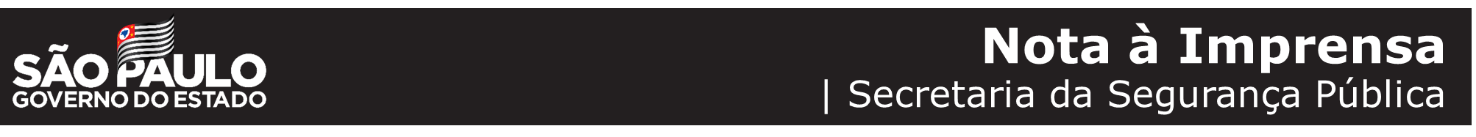 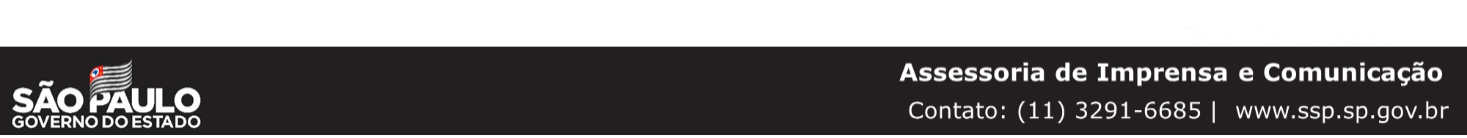 